Развлечение «Олимпийские игры»Программное содержание:Образовательные задачи: дать представление об Олимпийских играх;формировать  у детей интерес к физической культуре через нравственный и эстетический опыт олимпийского движения. Развивающие задачи:развивать интерес к различным видам спорта, желание заниматься физкультурой;способствовать комплексному развитию двигательных качеств (скоростных, силовых, гибкости, выносливости). Воспитательные задачи: воспитывать чувство команды воспитывать чувство гордости за Россию.Участники: дети старшей группыСловарная работа: словообразование однокоренных слов; прилагательные, характеризующие физические качестваПредварительная работа: беседа об Олимпийских играх, спортивные соревнования детей.Оборудование: мультимедийная система, мешочки с песком, лыжи маленькие, медали, клюшки, шайбы,  табло для оценок. Ход Инструктор по ФИЗО:  Чтоб расти закаляться,  Нужно спортом заниматься,  Спорт здоровье на сто лет,  Всем гостям! ФизкультДети: Привет! Инструктор по ФИЗО: Ребята вы любите спорт?  Дети: ДаИнструктор по ФИЗО: Назовите спортивный праздник, на котором собирались спортсмены разных стран, чтобы помериться силами? Дети: Олимпийские игры. Инструктор по ФИЗО: Правильно. А где впервые были проведены Олимпийские игры.  Дети: Первые Олимпийские игры проходили в Древней Греции. Инструктор по ФИЗО: Сейчас мы с вами отправимся в кинозал и продолжим знакомство с Олимпийскими играмиПросмотр электронной презентации «Олимпийские игры»Слайд:   Олимпийские игры2. Слайд: Возникли Олимпийские игры в древней Греции в городе Олимпия, участвовали в соревнованиях только мужчины Греки, женщинам не разрешалась, не только участвовать в соревнованиях, но и смотреть. Нарушительницу запрета сбрасывали со скалы. Олимпийские игры проводились 1раз в 4 года, для того чтобы продемонстрировать свою силу, красоту тела и конечно посоревноваться с другими умельцами. Первые соревнования Олимпийских игр были: бег, прыжки, метание копья и диска, кулачный бой и гонки на колесницах. Во время прохождения  Олимпийских  игр прекращались войны.3. Слайд:Современные олимпийские игры тоже проходят через 4 года. Имеют свой символ, девиз, эмблему, флаг, клятву, талисман и награды. На белом полотнище флага находятся 5 переплетенных между собой олимпийских колец, которые означают 5 континентов Земли и встречу спортсменов всего мира:Европа – голубойАзия – желтыйАфрика – черный Австралия – зеленый Америка – красный Это значит, что все спортсмены мира могут участвовать в Олимпийских играх.Слайд: перед началом Олимпийских игр в Греции  Жрица зажигает  факел  и этот Олимпийский огонь передается спортсменами из одной страны в другуюиз одного города в другой пока огонь не дойдет до города,  в котором будут   проходить Олимпийские игры.  Слайд: Олимпийские игры-это большой спортивный праздник. Открытие Олимпийских игр- это незабываемое и красивое зрелище, где каждая страна представляет своих спортсменов, форму и государственный флаг, проходя круг почета. Слайд: Олимпийские игры бывают зимние и летние.Какие виды зимних соревнований вы знаете?Какие виды летних соревнований?Слайд: Заканчиваются Олимпийские игры тоже большим праздником.  Спортсмены победители с золотыми, серебряными и бронзовыми медалями и участники  соревнований  проходят по стадиону под торжественную музыку.Слайд: Ребята, а в нашей стране уже проходили летние Олимпийские игры в Москве. Талисманом игр был наш Олимпийский мишка.Слайд:Кто из вас знает, где будут проходить следующие зимние олимпийские игры?   (в России, в городе Сочи)Инструктор по ФИЗО: когда они пройдут? (с 7 февраля по 23 февраля). Да – это совсем скоро.Слайд: Талисманом зимних Олимпийских игр Сочи 2014 станут 3 животных: Леопард – прекрасный сноубордист, белый мишка – спортсмен который катается на санках и коньках , зайка – любит спорт пение и танцы. Слайд: Что можно пожелать нашим спортсменам?  (Да мы будем болеть за наших спортсменов, поддерживать их, пожелаем же нашим спортсменам победы, рекордов, удачи…)Инструктор по ФИЗО: А вы знаете, что в нашем городе проходят детские летние и зимние Олимпийские игры. Хотите ли вы стать участниками зимних Олимпийских игр? Дети: ДаИнструктор по ФИЗО: сегодня мы узнаем, кто из вас самый ловкий, сильный, умелый. Кто  может играть в хоккей, ходить на лыжах, состязаться в биатлоне, в бобслее. Вы готовы?Инструктор по ФИЗО: Олимпийские игры-это соревнования спортсменов. Мы вас заранее разделили на 2 команды: СПОРТИКИ и ОЛИМПИЙЦЫ. Капитаны, постройте свои команды.Напомните клятву Олимпийских игр «От имени всех спортсменов я обещаю, что мы будем участвовать в этих Играх, уважая и соблюдая правила, по которым они проводятся, в истинно спортивном духе, во славу спорта и во имя чести своих команд»Я хочу вам представить судейскую команду, которая будет оценивать ваши соревнования.Заведующий детским садомСтарший воспитательВоспитатель1  вид соревнования – лыжные гонкиВоспитатель:отгадайте загадки, подумайте о чём идет речь?Две полоски на снегуОставляю на бегу.Я лечу от них стрелой,А они опять за мной.     (лыжи).(вносит лыжи) Эти лыжи символизируют какой вид спорта?  (Лыжные гонки)Инструктор по ФИЗО:Сейчас у нас состоятся лыжные гонки. (Рассказывает правила игры)Инструктор по ФИЗО: Слово судейской команде2  видсоревнования –хоккейВоспитатель послушайте загадку.Загадка эта не легка:Пишусь всегда через две к.И мяч, и шайбу клюшкой бей,А называюсь я …            (хоккей).Инструктор по ФИЗО:Сейчас у нас хоккей.  (Рассказывает правила игры)Инструктор по ФИЗО: Слово судейской команде3 вид соревнований - биатлонПо зимней дороге бегут налегке Спортсмены на лыжах с винтовкой в руке. До финиша скоро, фанаты кругом, Любимый вид спорта смотрю — ...(Биатлон)Инструктор по ФИЗО:Сейчасу нас  биатлон.  (Рассказывает правила игры)Инструктор по ФИЗО: Слово судейской командеИнструктор по ФИЗО: Слово судейской команде4 вид соревнований - бобслейВопрос не легкий у меняКак это называютКогда спортсмены на саняхПо желобу съезжают  (Бобслей)Инструктор по ФИЗО:Сейчасу нас  бобслей.  (Рассказывает правила игры)Инструктор по ФИЗО: Слово судейской командеИтог Судейская команда. Что такое Олимпиада?Это честный спортивный бой!В ней участвовать - это награда!Победить же может любой!!!Вы показали себя быстрыми, ловкими, смелыми спортсменами и стали победителями наших соревнований и лучшие из вас примут участие в детских летних олимпийских играхЗвучит марш, круг почета спортсменов.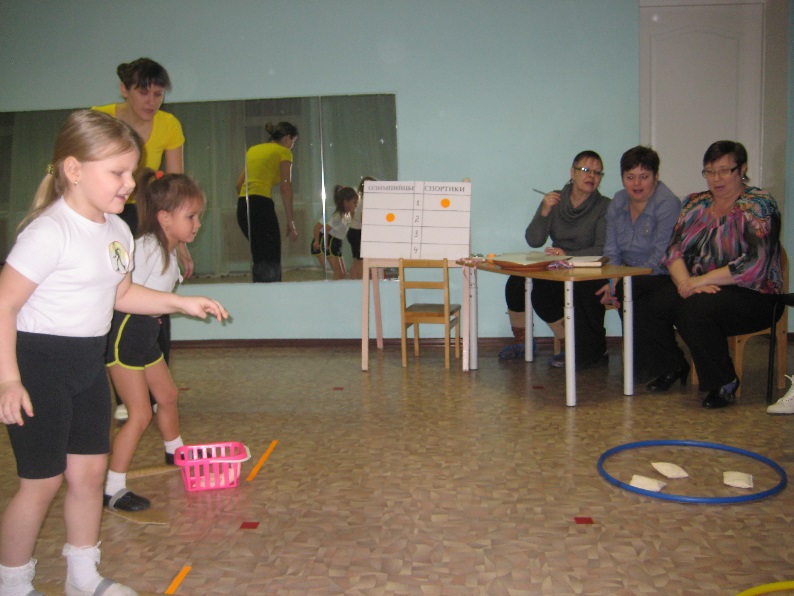 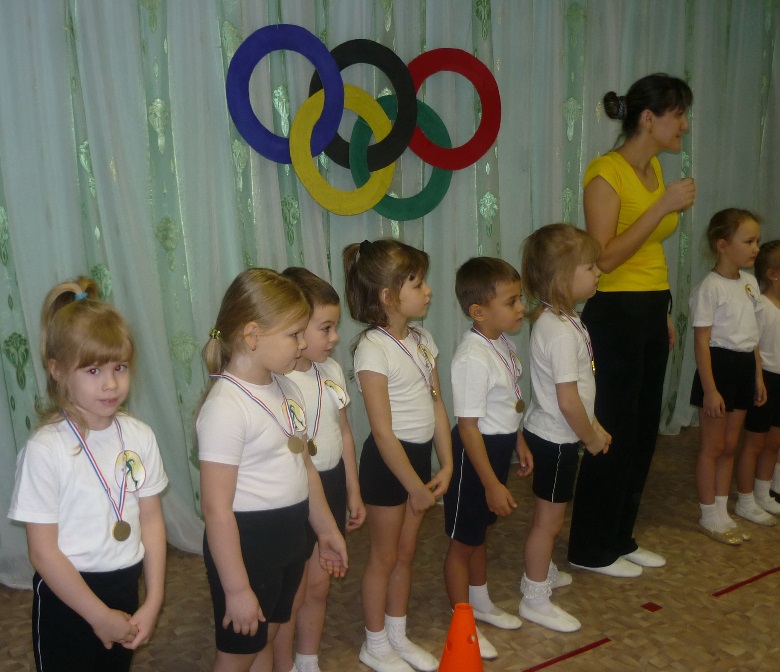 